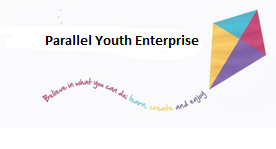 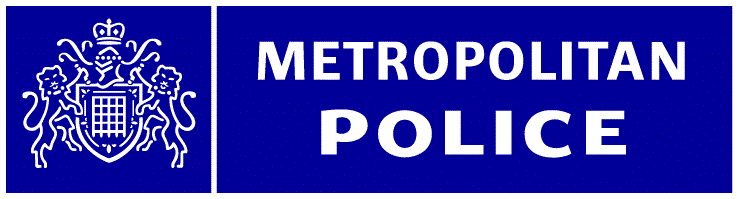 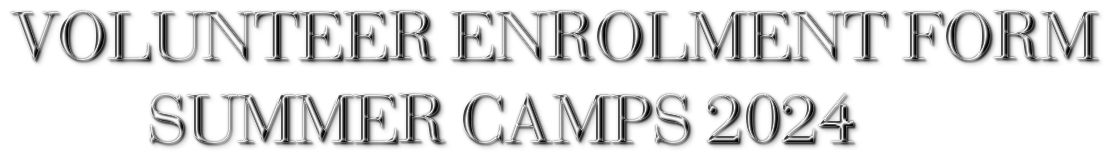     www.lambethsummercamps.org        www.parallelyouthenterprise.com   www.wandsworthsummercamp.orgWhich Summer Camp would you prefer to apply for?   LAMBETH                         WANDSWORTHYour availability  Please tick or place an ‘x’ as appropriate   BOTH PROJECTS START ON 25 JULY.Do you have a disability / impairment?                     YES                                    NO Drawing on your knowledge, experience, skills, and abilities please tell us a little about yourself and why you want to be a volunteer for the Lambeth or Wandsworth Summer Camps. E.g., an example of work that you have done or skills / interests that you can pass on to the Projects.                              Please continue a separate sheet to add more……………Please tell us about any courses you have passed e.g. First Aid  As a Project Volunteer you will be working with young people and therefore will be subject of the required     Parallel Youth Enterprise (PYE) vetting procedure which must include a DBS check.         Please tick as appropriate                    Please provide details of a referee e.g., a past employer or person who knows you well.Name                                                                                        In what capacity do you know the referee?                      Address                                                                                                                       Tel.                                                          EmailI understand that any offer of being a volunteer with Parallel Youth Enterprise Summer Camps is subject to satisfactory references, and binding in honour only.ONCE THIS APPLICATION IS PROCESSED AND AGREED ALL VOLUNTEER INFORMATION DETAILS WILL BE SENT TO YOU, WHICH WILL INCLUDE: letter of engagement, volunteer policy, safeguarding details.We operate in accordance with the GDPR Regulations and the Data Protection requirements. FULL DETAILS OF OUR ‘PRIVACY NOTICE’ CAN BE FOUND ON OUR WEBSITE www.parallelyouthenterprise.com OR BY CONTACTING lsptlspt1@gmail.com Signature                                                                            DatePlease return the completed form to:  Volunteer Co-ordinator   Parallel Youth Enterprise lsptlspt1@gmail.com                                                                                                                WEEK 1WEEK 2WEEK 3WEEK 4Mon   29 JulyMon   5 AugustMon 12 AugustMon 19 AugustTues  30 JulyTues  6 AugustTues 13 AugustTues 20 AugustWed  31 JulyWed  7 AugustWed 14 AugustWed 21 AugustThurs 1 AugustThurs 8 AugustThurs15 AugustThurs 22 AugustFri  2 AugustFri  9  AugustFri  16 AugustFri    23  AugustHave you had a recent ‘Disclosure & Barring Service’ (DBS) check?            YES               NOIf ‘YES’ do you agree for the Parallel Youth Enterprise to have sight of the original form     YES               NOIf you have a DBS check what is the reference number and date of issue as shown on the formNo.Date of issue: